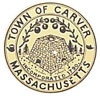 July 18, 20167:00 pmMeeting Room 4, Town HallCall to OrderReview Minutes BrochuresFarmers Market-Mr. NashCoop Plans, FundraisingNew BusinessOld BusinessAdjourn